Уважаемые руководители!Министерство общего и профессионального образования Ростовской области направляет для исполнения письмо Минпросвещения России от 17.03.2020 
№ ДТ-44/06 об организации дополнительного образования детей в дистанционной форме обучения.Минобразование Ростовской области просит организовать данную форму обучения в период с 23.03.2020 по 12.04.2020.Кроме того, рекомендуем учреждениям дополнительного образования разработать интерактивные дистанционные проекты (конкурсы, квесты, акции и т.п.) для занятия всех категорий несовершеннолетних в свободное время в период нахождения дома.Приложение: на 1 л. в эл. виде.Мордик Ирина Андреевна+7 (863) 267-05-88 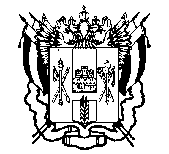 № 24/3.1-3940 от 19.03.2020ПРАВИТЕЛЬСТВО  РОСТОВСКОЙ  ОБЛАСТИМИНИСТЕРСТВООБЩЕГО  И  ПРОФЕССИОНАЛЬНОГООБРАЗОВАНИЯРОСТОВСКОЙ ОБЛАСТИ(минобразование Ростовской области)пер. Доломановский, . Ростов-на-Дону, 44082тел.   (86) 240-4-97  факс (86) 267-86-44E-: min@rostobr.ruhttp://www.rostobr.ru[REGNUMDATESTAMP]  на № ________________  от  ____________________Руководителям муниципальных органов, осуществляющих управление в сфере образованияМинистр[SIGNERSTAMP1]Л.В. Балина